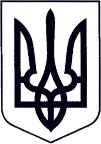 У К Р А Ї Н АЗАКАРПАТСЬКА ОБЛАСТЬМУКАЧІВСЬКА МІСЬКА РАДАВИКОНАВЧИЙ КОМІТЕТР І Ш Е Н Н Я22.12.2020                                         Мукачево                                                  № 508             Про затвердження положення про комісію з питань захисту прав дитини та її складу	З метою забезпечення реалізації прав дітей, які проживають на території Мукачівської міської територіальної громади, на життя, охорону здоров’я, освіту, соціальний захист, сімейне виховання, в зв’язку з кадровими змінами, враховуючи зміни, внесені постановами Кабінету Міністрів України  від 01 червня 2020 року № 585 “Про забезпечення соціального захисту дітей, які перебувають у складних життєвих обставинах” та від 02 вересня 2020 року № 853 “Деякі питання пов'язані з реформуванням системи інституційного догляду та виховання дітей”, до постанови Кабінету Міністрів України від 24.09.2008 року № 866 “Питання діяльності органів опіки та піклування, пов’язаної з захистом прав дитини”, відповідно до Порядку надання статусу дитини, яка постраждала внаслідок воєнних дій та збройних конфліктів, затвердженого постановою Кабінету Міністрів України від 05.04.2018 року № 268, керуючись пп. 7, 8  п.”б” ст.32, ст. 40, ч.1 ст.52,  ч. 6 ст.59 Закону України “Про місцеве самоврядування в Україні”, виконавчий комітет Мукачівської міської ради вирішив:Затвердити положення про комісію з питань захисту прав дитини згідно додатку 1 до цього рішення.Затвердити склад комісії з питань захисту прав дитини згідно додатку 2 до цього рішення.Визнати таким, що втратило чинність рішення виконавчого комітету Мукачівської міської ради від 01.09.2020 року № 331 “Про затвердження положення про  комісію з питань захисту прав дитини та її складу (нова редакція)”.Контроль за виконанням цього рішення покласти на начальника служби у справах дітей Мукачівської міської ради  О. Степанову.Міський голова							                        А. БАЛОГА                                                                               Додаток 1                                                                              до рішення виконавчого комітету 							       Мукачівської міської ради                                                                                  22.12.2020 № 508ПОЛОЖЕННЯпро комісію з питань захисту прав дитини1. Комісія з питань захисту прав дитини (далі - комісія) є органом, що утворюється виконавчим комітетом Мукачівської міської ради.2. Комісія у своїй діяльності керується Конституцією України і законами України, а також указами Президента України та постановами Верховної Ради України, прийнятими відповідно до Конституції України і законів України, актами Кабінету Міністрів України та цим Положенням.3. Основним завданням комісії є сприяння забезпеченню реалізації прав дітей, які проживають на території Мукачівської міської територіальної громади,  на життя, охорону здоров’я, освіту, соціальний захист, сімейне виховання та всебічний розвиток.4. Комісія відповідно до покладених на неї завдань:4.1 затверджує індивідуальний план соціального захисту дитини, яка перебуває у складних життєвих обставинах, дитини-сироти та дитини, позбавленої батьківського піклування, який складається за формою, затвердженою Мінсоцполітики, членами міждисциплінарної команди із числа працівників органів місцевого самоврядування, зокрема служби у справах дітей Мукачівської міської ради (надалі - служба у справах дітей), виконавчих органів Мукачівської міської ради з питань освіти, охорони здоров’я, соціального захисту населення, уповноважених підрозділів органів Національної поліції, закладів освіти, охорони здоров’я, соціального захисту населення (далі - уповноважені суб’єкти), контролює виконання уповноваженими суб’єктами заходів цього плану відповідно до їх компетенції, забезпечує його перегляд та коригування;4.2. розглядає питання щодо:доцільності влаштування дитини до закладу системи інституційного догляду та виховання дітей на цілодобове перебування і подає рекомендації органу опіки та піклування для прийняття відповідного рішення;подання службою у справах дітей заяви та документів для реєстрації народження дитини, батьки якої невідомі;доцільності надання дозволу органом опіки та піклування бабі, діду, іншим родичам дитини забрати її з пологового будинку або іншого закладу охорони здоров’я, якщо цього не зробили батьки дитини;доцільності підготовки та подання до суду позовної заяви чи висновку органу опіки та піклування про позбавлення, поновлення батьківських прав, відібрання дитини у батьків без позбавлення батьківських прав;вирішення спорів між батьками щодо визначення або зміни прізвища та імені дитини;вирішення спорів між батьками щодо визначення місця проживання дитини;вирішення спорів щодо участі одного з батьків у вихованні дитини та визначення способів такої участі;підтвердження місця проживання дитини для її тимчасового виїзду за межі України;доцільності побачення з дитиною матері, батька, які позбавлені батьківських прав;визначення форми влаштування дитини-сироти та дитини, позбавленої батьківського піклування;доцільності встановлення, припинення опіки, піклування;стану утримання і виховання дітей у сім’ях опікунів, піклувальників, прийомних сім’ях, дитячих будинках сімейного типу та виконання покладених на них обов’язків;стану збереження майна, право власності на яке або право користування яким мають діти-сироти та діти, позбавлені батьківського піклування;розгляду звернень дітей щодо неналежного виконання батьками, опікунами, піклувальниками обов’язків з виховання або щодо зловживання ними своїми правами;доцільності продовження строку перебування дитини-сироти або дитини, позбавленої батьківського піклування, у закладі охорони здоров’я, освіти, іншому закладі або установі, в яких проживають діти-сироти та діти, позбавлені батьківського піклування;надання статусу дитини, яка постраждала внаслідок воєнних дій та збройних конфліктів;забезпечення реалізації прав дитини на життя, охорону здоров’я, освіту, соціальний захист, сімейне виховання та всебічний розвиток;4.3. розглядає підготовлені уповноваженими суб’єктами матеріали про стан сім’ї, яка перебуває у складних життєвих обставинах, у тому числі сім’ї, в якій батьки не виконують батьківських обов’язків (існує ризик відібрання дитини чи дитину вже відібрано у батьків без позбавлення їх батьківських прав), сім’ї, дитина з якої влаштовується до закладу інституційного догляду та виховання дітей на цілодобове перебування за заявою батьків, сім’ї, в якій вчинено домашнє насильство стосовно дітей та за участю дітей, і за результатами розгляду цих матеріалів подає уповноваженим суб’єктам рекомендації щодо доцільності:обов’язкового надання соціальних послуг особам, які не виконують батьківських обов’язків, вчинили домашнє насильство чи жорстоке поводження з дитиною;направлення (у разі потреби) батьків, які неналежно виконують батьківські обов’язки, для проходження індивідуальних корекційних програм до уповноважених суб’єктів, які відповідно до компетенції розробляють і виконують такі програми.5. Комісія має право:одержувати в установленому законодавством порядку необхідну для її діяльності інформацію від органів виконавчої влади, органів місцевого самоврядування, виконавчих органів Мукачівської міської ради, підприємств, установ та організацій;подавати пропозиції щодо вжиття заходів до посадових осіб у разі недотримання ними вимог законодавства про захист прав дітей, у тому числі дітей-сиріт і дітей, позбавлених батьківського піклування;утворювати робочі групи, залучати до їх роботи уповноважених суб’єктів, громадські об’єднання (за згодою) для підготовки пропозицій з питань, які розглядає комісія;залучати до розв’язання актуальних проблем дітей благодійні організації, громадські об’єднання, суб’єктів підприємницької діяльності (за згодою).6. Комісію очолює заступник міського голови з питань діяльності виконавчих органів Мукачівської міської ради. Організація діяльності комісії забезпечується  службою у справах дітей.Начальник служби у справах дітей може виконувати повноваження заступника голови комісії.7. До складу комісії можуть входити керівники виконавчих органів Мукачівської міської ради, старости  старостинських округів Мукачівської міської територіальної громади , представники державних органів, підприємств, установ та організацій.8. Основною організаційною формою діяльності комісії є засідання, які проводяться в разі потреби, але не рідше ніж один раз на місяць.Засідання комісії є правомочним, якщо на ньому присутні не менше як дві третини загальної кількості її членів.До участі в засіданнях комісії обов’язково запрошуються повнолітні особи, стосовно яких приймається рішення або складається висновок органу опіки та піклування. Ці особи повинні бути належним чином повідомлені про час та місце проведення засідання.У разі неявки таких осіб на засідання та неповідомлення про поважні причини відсутності, рішення або висновок можуть бути прийняті без їх участі на наступному засіданні комісії, про час та місце проведення якого такі особи повинні бути попередженні письмово.На засідання можуть запрошуватися представники підприємств, установ, організацій, а також громадяни України, іноземці та особи без громадянства, які перебувають на території України на законних підставах, що беруть безпосередню участь у розв’язанні проблем конкретної дитини, з правом дорадчого голосу, дитина, якщо вона досягла такого віку та рівня розвитку, що може висловити свою думку.Особи, залучені до участі в засіданні комісії, зобов’язані дотримуватись принципів діяльності комісії, зокрема не розголошувати стороннім особам відомості, що стали їм відомі у зв’язку з участю у роботі комісії, і не використовувати їх у своїх інтересах або інтересах третіх осіб.9. Комісія відповідно до компетенції приймає рішення, організовує їх виконання, подає рекомендації органу опіки та піклування для прийняття відповідного рішення або підготовки висновку для подання його до суду.10. Рішення або рекомендації комісії приймаються шляхом відкритого голосування простою більшістю голосів членів комісії, присутніх на засіданні. У разі рівного розподілу голосів вирішальним є голос голови комісії.11. Окрема думка члена комісії, який голосував проти прийняття рішення або рекомендацій, викладається у письмовій формі та додається до нього (них).12. Голова, його заступник і члени комісії беруть участь у її роботі на громадських засадах.Керуючий справами виконавчого комітетуМукачівської міської ради                                                                    О. Лендєл                                                                               Додаток 2                                                                               до рішення виконавчого комітету                                                                                                                                                                                                                                                                                                                                                                                                                                                                                                                                                                                                                                                                                                        Мукачівської міської ради                                                                                  22.12.2020  № 508СКЛАДкомісії з питань захисту прав дитини	Голова комісіїІванчо Вікторія Іванівна  – заступник міського голови з питань діяльності виконавчих органів Мукачівської міської ради	Заступник голови комісіїСтепанова Ольга Рудольфівна - начальник служби у справах дітей  Мукачівської міської ради	Секретар комісіїТіба Терезія Василівна - заступник начальника служби у справах дітей Мукачівської міської ради	Члени комісії:Бортейчук Юрій Юрійович - начальник юридичного відділу Мукачівської міської радиБіров Людвик Бенямінович - староста Дерценського старостинського округу Мукачівської міської територіальної громадиГаздик Михайло Михайлович - староста Доробратівського старостинського округу Мукачівської міської  територіальної громадиГасинець Вячеслав Омелянович - староста Лавківського старостинського округу Мукачівської міської територіальної громадиЗаєць Михайло Михайлович – заступник директора КНП “ОДЛ” з поліклінічної роботи (за згодою)Зотова Наталія Василівна – начальник управління праці та соціального захисту населення  Мукачівської міської радиІльтьо Марина Володимирівна - старший інспектор ювенальної превенції Мукачівського відділу поліції (за згодою)Качур Євген Іванович - староста Новодавидківського старостинського округу Мукачівської міської  територіальної громадиКізман Вікторія  Степанівна - староста Павшинського старостинського округу Мукачівської міської територіальної громадиКришінець-Андялошій Катерина Олександрівна – начальник управління освіти, молоді та спорту Мукачівської міської радиПаук Олег Іванович - староста Завидівського старостинського округу Мукачівської міської територіальної громадиПлеша   Василь Васильович - староста Залужанського старостинського округу Мукачівської міської територіальної громадиМельничук Роман Васильович - директор Мукачівського міськрайонного центру зайнятості (за згодою)  Свирида Василь Васильович – начальник відділу «Центр надання адміністративних послуг» Мукачівської міської ради Фехтел Аннамарія Вікентіївна - староста Ключарківського старостинського округу Мукачівської міської територіальної громадиЧубірко Мирослава Михайлівна - директор КНП “ЦПМСД Мукачівської міської  територіальної громади”.Керуючий справами виконавчого комітетуМукачівської міської ради                                                                    О. Лендєл